                                                                                         Name, Surname and Title of the Lecturer                                                                                  ../ ../ 20..                                                                               Signature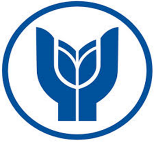 T.C.YAŞAR UNIVERSITYGRADUATE SCHOOL OF SOCIAL SCIENCES  MASTER OF INTERNATIONAL TRADE AND FINANCE2019 - 2020  FALL/SPRING INTF 5560 – GRADUATION PROJECTSTUDENT EVALUATION FORMT.C.YAŞAR UNIVERSITYGRADUATE SCHOOL OF SOCIAL SCIENCES  MASTER OF INTERNATIONAL TRADE AND FINANCE2019 - 2020  FALL/SPRING INTF 5560 – GRADUATION PROJECTSTUDENT EVALUATION FORMT.C.YAŞAR UNIVERSITYGRADUATE SCHOOL OF SOCIAL SCIENCES  MASTER OF INTERNATIONAL TRADE AND FINANCE2019 - 2020  FALL/SPRING INTF 5560 – GRADUATION PROJECTSTUDENT EVALUATION FORMStudent Name, Surname & Number:EVALUATION CRITERIAGradingStudent’s ScoreSelecting the theme/topic of the study(Determination and classification of studies and researches on a specific subject)20Literature review on the selected topic20Data collection for empirical studies / Information collection for theoretical studies20Synthesizing the information and data obtained from various sources20Presenting the research outputs20TOTAL:100EVALUATION NOTES: EVALUATION NOTES: EVALUATION NOTES: 